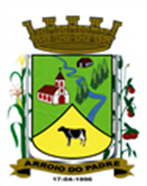 ESTADO DO RIO GRANDE DO SULMUNICÍPIO DE ARROIO DO PADREGABINETE DO PREFEITOMensagem 23/2019.ACâmara Municipal de VereadoresSenhor PresidenteSenhores Vereadores	Quero cumprimentá-los e no uso deste lhes encaminhar para apreciação o projeto de lei 23/2019.	Cumpre informar que o presente projeto de lei 23/2019 tem por finalidade propor a abertura de Crédito Adicional Especial no orçamento municipal de 2019. O Crédito por sua vez visa cobrir uma obrigação financeiro imposta ao Município, quando este está sendo obrigado a devolver ao Estado do Rio Grande do Sul, valores de um Termo de Adesão de 2010, que não foram aplicados.	Em anexo cópia das informações recebidas pelo Município dispondo sobre a necessidade da devolução.	Por ser algo que precisa de solução rápida para o Município não entrar no CADIM, peço ao presente projeto de lei, tramitação em regime de urgência.	Nada mais havendo para o momento, despeço-me.	Atenciosamente.Arroio do Padre, 22 de março de 2019. Leonir Aldrighi BaschiPrefeito MunicipalAo Sr.Gilmar SchlesenerPresidente da Câmara Municipal de VereadoresArroio do Padre/RSESTADO DO RIO GRANDE DO SULMUNICÍPIO DE ARROIO DO PADREGABINETE DO PREFEITOPROJETO DE LEI Nº 23, DE 22 DE MARÇO DE 2019.Autoriza o Município de Arroio do Padre a realizar abertura de Crédito Adicional Especial no Orçamento Municipal de 2019.Art. 1° Fica autorizado o Município de Arroio do Padre, Poder Executivo, a realizar abertura de Crédito Adicional Especial no Orçamento do Município para o exercício de 2019, no seguinte programa de trabalho e respectivas categorias econômicas e conforme a quantia indicada:05 – Secretaria de Saúde e Desenvolvimento Social04 – Departamento de Assistência Social08 – Assistência Social122 – Administração Geral0504 – Gestão da Assistência Social 2.516 – Manutenção do Centro de Referência de Assistência Social3.3.30.93.00.00.00 – Indenizações e Restituições. R$ 1.643,99 (um mil, seiscentos e quarenta e três reais e noventa e nove centavos)Fonte de Recurso: 0001 - LivreArt. 2° Servirão de cobertura para o Crédito Adicional Especial de que trata o art. 1° desta Lei, recursos financeiros provenientes do superávit financeiro verificado no exercício de 2018, na Fonte de Recurso: 0001 – Livre, no valor de R$ 1.643,99 (um mil, seiscentos e quarenta e três reais e noventa e nove centavos).Art. 3° Esta Lei entra em vigor na data de sua publicação.      Arroio do Padre, 22 de março de 2019.Visto técnico:Loutar PriebSecretário de Administração, Planejamento, Finanças, Gestão e Tributos.Leonir Aldrighi BaschiPrefeito Municipal